Hantelys et al, Supplementary File 3A/ Kinetics of FGF1 IRES activity in hypoxia (30 min to 24 h)Normoxia						Hypoxia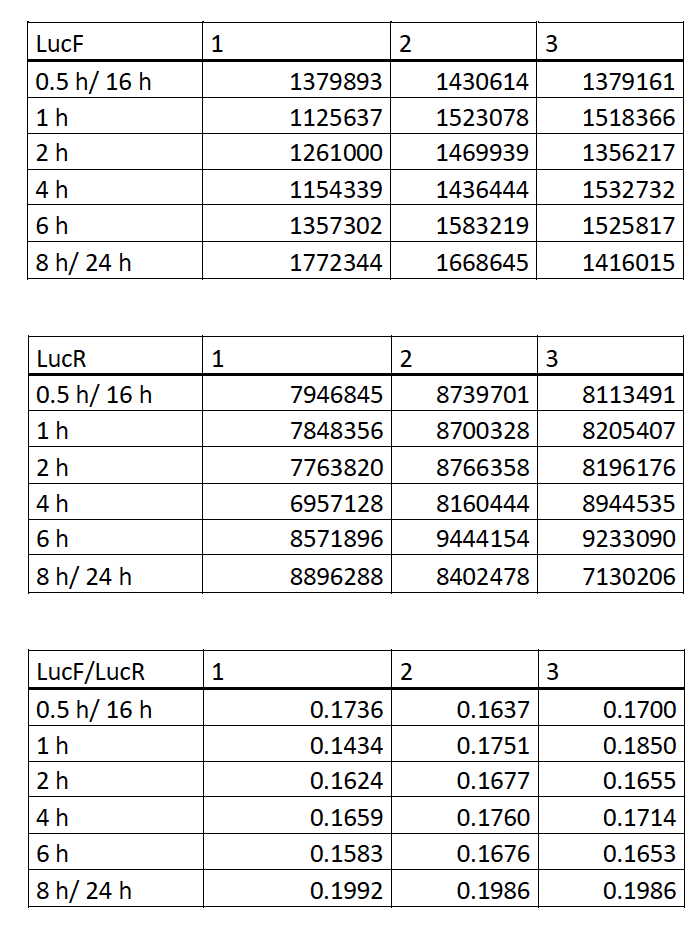 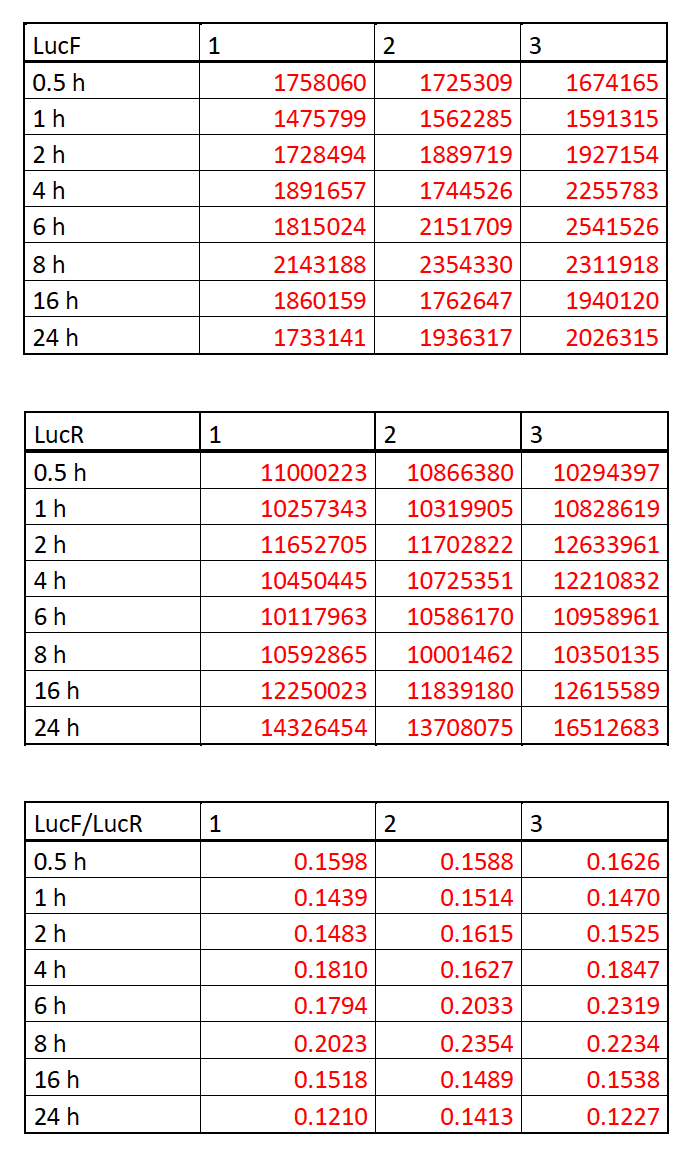 IRES activityB/ FGF1 IRES								LucF				IRES activity (AU : LucF/LuR x 100)C/ FGF2 IRESLucF						             IRES activity (AU : LucF/LuR x 100)D/ VEGFA IRES aIRES activity (AU : LucF/LuR x 100)E/ VEGFA IRES bIRES activity (AU : LucF/LuR x 100)F/ VEGFC IRESIRES activity (AU : LucF/LuR x 100)G/ VEGFD IRESIRES activity (AU : LucF/LuR x 100)H/ c-myc IRESIRES activity (AU : LucF/LuR x 100)I/ EMCV IRESIRES activity (AU : LucF/LuR x 100)J/ Control without IRES (hairpin)LucFLucRHypoxia time (h)LucF/LucRMeanSDIRES activity: LucF/LucR *100SDMann-WhitneytestP ValueSignificance0 (n=18)0.17260.013117.261.310.5 (n=3)0.16040.002016.040.200.0444*1 (n=3)0.14740.003814.740.380.0098**2 (n=3)0.15410.006715.410.670.0158**4 (n=3)0.17610.011817.611.180.73086 (n=3)0.20490.026320.492.630.0165*8 (n=3)0.22040.016722.041.670.0015**16 (n=3)0.15150.002515.150.250.0098**24 (n=3)0.12830.011212.831.120.0015***= p<0.05**=p<0.01Biological replicatesBiological replicatesBiological replicatesBiological replicatesBiological replicatesBiological replicatesBiological replicatesBiological replicatesBiological replicatesBiological replicatesBiological replicatesBiological replicatesBiological replicatesBiological replicatesTimeCondition122344556678994hNormoxia77 31091 17591 17563 44552 72852 72858 27958 27956 28556 28559 48553 66553 22353 2234hHypoxia248 088192 876192 876303 300138 626138 626171 997171 997152 394152 394110 552157 006149 316149 3168hNormoxia3 7215 0415 0412 40172 62272 62272 50572 50573 57873 578121 992112 068132 044132 0448hHypoxia10 76012 89612 8968 62470 52970 52972 64072 64033 05933 059118 486109 078112 198112 19824hNormoxia231 071198 199198 199263 943208 454208 454220 996220 996210 670210 670226 971199 587262 787262 78724hHypoxia138 279153 534153 534123 025100 770100 770113 450113 45099 78599 785105 26870 59790 60390 603LucR	LucR	LucR	LucR	Biological replicatesBiological replicatesBiological replicatesBiological replicatesBiological replicatesBiological replicatesBiological replicatesBiological replicatesBiological replicatesBiological replicatesBiological replicatesBiological replicatesBiological replicatesBiological replicatesTimeCondition122344556678994hNormoxia604 174507 891507 891700 457452 118452 118345 763345 763472 356472 356495 500529 252547 526547 5264hHypoxia996 143899 215899 2151 093 070714 978714 978915 991915 991757 182757 182754 720974 680917 680917 6808hNormoxia12 58013 62813 62811 532700 579700 579710 733710 733712 400712 400912 286860 603855 579855 5798hHypoxia35 74646 30446 30425 188631 364631 364634 140634 140633 140633 140826 664827 015822 262822 26224hNormoxia1 010 2801 134 5891 134 589885 9711 021 1351 021 1351 036 5501 036 5501 020 2701 020 270956 252896 252789 825789 82524hHypoxia662 414716 741716 741608 087519 324519 324514 720514 720769 988769 988455 239386 245351 256351 256LucF/LucRLucF/LucRBiological replicatesBiological replicatesBiological replicatesBiological replicatesBiological replicatesBiological replicatesBiological replicatesBiological replicatesBiological replicatesBiological replicatesBiological replicatesBiological replicatesBiological replicatesBiological replicatesTimeConditionCondition123345555667894hNormoxiaNormoxia0.12800.17950.09060.09060.11660.16860.16860.16860.16860.11920.11920.12010.10140.09724hHypoxiaHypoxia0.24900.21450.27750.27750.19390.18780.18780.18780.18780.20130.20130.14650.16110.16278hNormoxiaNormoxia0.29580.36990.20820.20820.10370.10200.10200.10200.10200.10330.10330.13370.13020.15438hHypoxiaHypoxia0.30100.27850.34240.34240.11170.11450.11450.11450.11450.05220.05220.14330.13190.136524hNormoxiaNormoxia0.22870.17470.29790.29790.20410.21320.21320.21320.21320.20650.20650.23740.22270.332724hHypoxiaHypoxia0.23380.14780.16750.16750.19740.24350.24350.24350.24350.18850.18850.23120.18280.2579TimeConditionTotal meanSDH/N ratioM-W testP valueSignificance4hNormoxia12.463.070.0012**4hHypoxia19.944.271.600.0012**8hNormoxia17.799.570.86338hHypoxia17.9110.101.010.863324hNormoxia23.534.950.258124hHypoxia20.463.560.870.2581Biological replicatesBiological replicatesBiological replicatesBiological replicatesBiological replicatesBiological replicatesBiological replicatesBiological replicatesBiological replicatesTimeCondition1234567894hNormoxia89 74398 30291 878104 059102 906102 63280 65278 56870 6874hHypoxia109 876111 25298 034109 548111 252120 03485 69890 56584 5688hNormoxia146 589149 931129 86584 18590 2637562380 25677 89579 5688hHypoxia124 357130 350152 34585 22782 56578 26580 26882 56879 63524hNormoxia116 853120 498124 567226 539198 256161 526178 258170 625168 26224hHypoxia182 431173 530165 431245 261256 154198 782258 684298 365224 265LucRBiological replicatesBiological replicatesBiological replicatesBiological replicatesBiological replicatesBiological replicatesBiological replicatesBiological replicatesBiological replicatesTimeCondition1234567894hNormoxia6288346032515082516860086768406275254582523982544052584hHypoxia4573535023433765434922134566874753403866853568122985688hNormoxia87623410128347863526471587099376555824785844896565053628hHypoxia50867564257675624359221355668760425742554239856840526824hNormoxia57683471515749664268669567752762821257856855026856245424hHypoxia7802841173705987564124215110518221054542978587857258895635LucF/LucRLucF/LucRBiological replicatesBiological replicatesBiological replicatesBiological replicatesBiological replicatesBiological replicatesBiological replicatesBiological replicatesBiological replicatesBiological replicatesBiological replicatesBiological replicatesBiological replicatesBiological replicatesTimeConditionCondition123345555667894hNormoxiaNormoxia0.14270.16300.18080.18080.15170.15200.15200.15200.15200.16360.16360.17600.19730.17444hHypoxiaHypoxia0.24020.22150.26040.26040.22260.24360.24360.24360.24360.25250.25250.22160.25380.28328hNormoxiaNormoxia0.16730.14800.16510.16510.13010.12710.12710.12710.12710.11540.11540.16770.15910.15748hHypoxiaHypoxia0.24450.20290.20140.20140.14390.14830.14830.14830.14830.12950.12950.18860.20720.196524hNormoxiaNormoxia0.20260.16850.25080.25080.32990.29260.29260.29260.29260.25710.25710.30810.31010.299224hHypoxiaHypoxia0.23380.14780.16750.16750.19740.24350.24350.24350.24350.18850.18850.26430.34800.2504TimeConditionTotal meanSDH/N ratioM-W testP valueSignificance4hNormoxia16.681.70<0.0001****4hHypoxia24.442.081.46<0.0001****8hNormoxia14.861 .960.0503ns8hHypoxia18.483.691.240.0503ns 24hNormoxia26.885.410.0939ns  24hHypoxia22.686.030.840.0939ns LucFBiological replicatesBiological replicatesBiological replicatesBiological replicatesBiological replicatesBiological replicatesBiological replicatesBiological replicatesBiological replicatesBiological replicatesBiological replicatesBiological replicatesBiological replicatesBiological replicatesBiological replicatesBiological replicatesBiological replicatesTimeCondition123455667788889994hNormoxia106 9877 47080 38480 56875 35675 35678 65878 65868 25668 25660 65860 65860 65860 65858 69858 69858 6984hHypoxia198 70810 543112 982187 525175 862175 862168 568168 568105 364105 364121 231121 231121 231121 231135 682135 682135 6828hNormoxia140 98713 381229 805100 57896 23596 2359726897268230 264230 264214 235214 235214 235214 235221 658221 658221 6588hHypoxia291 79915 874217 091186 568202 525202 525164 570164 570402 562402 562380 256380 256380 256380 256351 214351 214351 21424hNormoxia95 46711 50166 548102 540110 402110 40298 75898 758125 214125 214123 214123 214123 214123 214110 254110 254110 25424hHypoxia43 9983 27818 09360 56855 84555 84568 02568 02570 65870 65865 25265 25265 25265 25264 15464 15464 154LucRBiological replicatesBiological replicatesBiological replicatesBiological replicatesBiological replicatesBiological replicatesBiological replicatesBiological replicatesBiological replicatesBiological replicatesBiological replicatesBiological replicatesBiological replicatesBiological replicatesBiological replicatesBiological replicatesBiological replicatesTimeCondition123455667788889994hNormoxia557 863620 150654 367512 362458 685458 685398 568398 568369 568369 568398 658398 658398 658398 658405 235405 235405 2354hHypoxia1 387 6071 255 594987 656985 365987 878987 878865 258865 258875 698875 698870 258870 258870 258870 258865 234865 234865 2348hNormoxia1 098 7671 618 7811 579 760758 652684 594684 594705635705635656 265656 265652 485652 485652 485652 485698 584698 584698 5848hHypoxia1 465 4801 285 2491 354 3201 025 268985 698985 6981 014 2541 014 254878 258878 258852 012852 012852 012852 012878 565878 565878 56524hNormoxia1 246 5871 620 8761 674 890878 985985 635985 635868 457868 457758 587758 587765 625765 625765 625765 625720 258720 258720 25824hHypoxia1 054 689879 823987 6981 121 2451 002 5681 002 568987 685987 685975 685975 685985 625985 625985 625985 625945 252945 252945 252LucF/LucRLucF/LucRBiological replicatesBiological replicatesBiological replicatesBiological replicatesBiological replicatesBiological replicatesBiological replicatesBiological replicatesBiological replicatesBiological replicatesBiological replicatesBiological replicatesBiological replicatesBiological replicatesTimeConditionCondition123345555667894hNormoxiaNormoxia0.19180.01200.12280.12280.15720.16430.16430.16430.16430.19740.19740.18470.15220.14484hHypoxiaHypoxia0.14320.00840.11440.11440.19030.17800.17800.17800.17800.19480.19480.12030.13930.15688hNormoxiaNormoxia0.12830.00830.14550.14550.13260.14060.14060.14060.14060.13780.13780.35090.32830.31738hHypoxiaHypoxia0.19910.01240.16030.16030.18200.20550.20550.20550.20550.16230.16230.45840.44630.399824hNormoxiaNormoxia0.07660.00710.03970.03970.11670.11200.11200.11200.11200.11370.11370.16510.16090.153124hHypoxiaHypoxia0.04170.00370.01830.01830.05400.05570.05570.05570.05570.06890.06890.07240.06620.0679TimeConditionTotal meanSDH/N ratioM-W testP valueSignificance4hNormoxia14.755.610.4363ns 4hHypoxia13.845.660.940.4363ns 8hNormoxia18.7711.640.1359ns8hHypoxia24.7315.241.320.1359ns24hNormoxia10.505.470 .0244*24hHypoxia4.992.420.480 .0244*LucFLucFLucFBiological replicatesBiological replicatesBiological replicatesBiological replicatesBiological replicatesBiological replicatesBiological replicatesBiological replicatesBiological replicatesBiological replicatesBiological replicatesBiological replicatesBiological replicatesBiological replicatesBiological replicatesBiological replicatesBiological replicatesBiological replicatesTimeTimeConditionCondition1223334455667788994h4hNormoxiaNormoxia140 87498 14998 149100 854100 854100 854102 368102 368112 327112 327106 258106 258104 241104 241124 251124 251114 212114 2124h4hHypoxiaHypoxia100 97691 88391 88393 74393 74393 74386 35886 35887 65287 65285 36585 36580 24280 24278 65878 65881 54281 5428h8hNormoxiaNormoxia159 873208 754208 754170 983170 983170 983130 254130 254112 584112 584112 547112 547124 212124 212110 226110 226102 265102 2658h8hHypoxiaHypoxia378 983513 871513 871389 750389 750389 750298 654298 654305 265305 265300 245300 245310 245310 245302 142302 142298 265298 26524h24hNormoxiaNormoxia499 864537 099537 099556 098556 098556 098498 567498 567465 856465 856475 554475 554487 568487 568452 028452 028435 982435 98224h24hHypoxiaHypoxia350 980439 788439 788345 230345 230345 230345 268345 268344 568344 568324 265324 265285 475285 475284 658284 658235 268235 268LucRLucRBiological replicatesBiological replicatesBiological replicatesBiological replicatesBiological replicatesBiological replicatesBiological replicatesBiological replicatesBiological replicatesBiological replicatesBiological replicatesBiological replicatesBiological replicatesBiological replicatesBiological replicatesBiological replicatesBiological replicatesBiological replicatesTimeTimeConditionCondition1223334455667788994h4hNormoxiaNormoxia1 087 6502 019 7832 019 7831 876 5801 876 5801 876 580986 256986 256968 586968 586987 584987 584876 548876 548857 625857 625985 562985 5624h4hHypoxiaHypoxia2 098 7502 993 8732 993 8733 542 7123 542 7123 542 7121 987 5841 987 5841 876 2581 876 2581 785 6251 785 6251 685 2651 685 2651 457 2351 457 2351 471 4571 471 4578h8hNormoxiaNormoxia2 178 6592 269 0922 269 0922 157 8902 157 8902 157 8901 587 5681 587 5681 658 2581 658 2581 785 5471 785 5471 325 3281 325 3281 245 2581 245 2581 475 6821 475 6828h8hHypoxiaHypoxia2 765 9093 127 3863 127 3862 987 6522 987 6522 987 6522 258 5862 258 5862 457 2682 457 2682 358 6252 358 6252 425 2412 425 2412 574 6252 574 6252 145 2582 145 25824h24hNormoxiaNormoxia3 987 6003 794 8013 794 8013 654 7803 654 7803 654 7803 685 6583 685 6583 545 6583 545 6583 365 2453 365 2453 258 6543 258 6543 214 6513 214 6513 254 4783 254 47824h24hHypoxiaHypoxia3 265 8903 614 9133 614 9132 764 5792 764 5792 764 5792 998 5862 998 5863 058 2483 058 2483 124 0253 124 0253 021 2143 021 2142 875 6252 875 6252 874 2462 874 246LucF/LucRLucF/LucRBiological replicatesBiological replicatesBiological replicatesBiological replicatesBiological replicatesBiological replicatesBiological replicatesBiological replicatesBiological replicatesBiological replicatesBiological replicatesBiological replicatesBiological replicatesBiological replicatesTimeConditionCondition123345555667894hNormoxiaNormoxia0.12950.04860.05370.05370.10380.11600.11600.11600.11600.10760.10760.11890.14490.11594hHypoxiaHypoxia0.04810.03070.02650.02650.04340.04670.04670.04670.04670.04780.04780.04760.05400.05548hNormoxiaNormoxia0.07340.09200.07920.07920.08200.06790.06790.06790.06790.06300.06300.09370.08850.06938hHypoxiaHypoxia0.13700.16430.13050.13050.13220.12420.12420.12420.12420.12730.12730.12790.11740.139024hNormoxiaNormoxia0.12540.14150.15220.15220.13530.13140.13140.13140.13140.14130.14130.14960.14060.134024hHypoxiaHypoxia0.10750.12170.12490.12490.11510.11270.11270.11270.11270.10380.10380.09450.09900.0819TimeConditionTotal meanSDH/N ratio M-W testP valueSignificance4hNormoxia10.433.250.0005***4hHypoxia4.450.980.430.0005***8hNormoxia7.881.11<0.0001****8hHypoxia13.331.331.69<0.0001****24hNormoxia13.900.85<0.0001****24hHypoxia10.681.370.77<0.0001****LucFLucFBiological replicatesBiological replicatesBiological replicatesBiological replicatesBiological replicatesBiological replicatesBiological replicatesBiological replicatesBiological replicatesTimeTimeCondition1234567894h4hNormoxia17 64516 23715 67215 24514 58213 25818 75016 98519 7544h4hHypoxia21 67318 37717 83419 87518 62517 48517 25816 23814 5878h8hNormoxia21 67318 37717 83420 23520 14619 82616 98717 25816 7848h8hHypoxia27 74218 37419 87526 58721 45720 35830 26831 24530 21624h24hNormoxia23 45121 42222 76521 56820 14818 75919 86720 23528 22024h24hHypoxia30 19422 54426 87628 56827 53226 35219 28724 56822 586LucRLucRBiological replicatesBiological replicatesBiological replicatesBiological replicatesBiological replicatesBiological replicatesBiological replicatesBiological replicatesBiological replicatesTimeTimeCondition1234567894h4hNormoxia287 654316 145365 786195 685185 247182 457205 236204 325210 2144h4hHypoxia302 234354 485345 290298 538290 265284 242280 142270 268262 8748h8hNormoxia425 763455 482480 013390 584382 546367 856356 258321 252384 2768h8hHypoxia403 294341 909375 634390 268352 632342 268410 226401 236410 25624h24hNormoxia420 632391 071375 100410 214402 158402 387398 268396 216381 56824h24hHypoxia452 093342 612410 973402 358412 586398 574398 265396 246362 142LucF/LucRLucF/LucRBiological replicatesBiological replicatesBiological replicatesBiological replicatesBiological replicatesBiological replicatesBiological replicatesBiological replicatesBiological replicatesBiological replicatesBiological replicatesBiological replicatesBiological replicatesBiological replicatesTimeConditionCondition123345555667894hNormoxiaNormoxia0.06130.05140.04280.04280.07790.07870.07870.07870.07870.07270.07270.09140.08310.09404hHypoxiaHypoxia0.07170.05180.05160.05160.06660.06420.06420.06420.06420.06150.06150.06160.06010.05558hNormoxiaNormoxia0.05090.04030.03720.03720.05180.05270.05270.05270.05270.05390.05390.04770.05370.04378hHypoxiaHypoxia0.06880.05370.05290.05290.06810.06080.06080.06080.06080.05950.05950.07380.07790.073724hNormoxiaNormoxia0.05580.05480.06070.06070.05260.05010.05010.05010.05010.04660.04660.04990.05110.074024hHypoxiaHypoxia0.06680.06580.06540.06540.07100.06670.06670.06670.06670.06610.06610.04840.06200.0624TimeConditionTotal meanSDH/N ratioM-W testP valueSignificance4hNormoxia7.261.750.1359ns 4hHypoxia6.050.670.830.1359ns 8hNormoxia4.800.620.0003***8hHypoxia6.550.911.360.0003***24hNormoxia5.500.820.0315*24hHypoxia6.380.641.160.0315*LucFLucFBiological replicatesBiological replicatesBiological replicatesBiological replicatesBiological replicatesBiological replicatesBiological replicatesBiological replicatesBiological replicatesTimeTimeCondition1234567894h4hNormoxia1 123 4531 092 5361 242 342125 682123 122120 2681 252 025985 9861 025 2544h4hHypoxia1 087 6481 129 9961 250 434110 236112 02599 8561 452 6381 258 3261 425 3258h8hNormoxia899 766837 544657 88989 52675 86278 5881 418 5881 325 6821 312 0228h8hHypoxia1 141 352977 778855 973112 25285 21192 2521 912 2121 858 5621 757 55224h24hNormoxia1 187 4601 382 5361 289 532147 214132 250145 2581 547 2521 457 2581 325 20624h24hHypoxia521 596706 269506 46850 23148 21547 528485 625465 258475 528LucRLucRBiological replicatesBiological replicatesBiological replicatesBiological replicatesBiological replicatesBiological replicatesBiological replicatesBiological replicatesBiological replicatesTimeTimeCondition1234567894h4hNormoxia11 987 69012 069 83312 069 8331 265 2261 125 2681 125 36310 252 6829 253 25811 220 2144h4hHypoxia10 657 84512 059 63011 656 8491 025 236989 2651 125 23611 212 24113 258 23312 258 2258h8hNormoxia13 799 87214 349 21612 764 8911 325 6621 685 2361 256 36412 452 12011 572 58211 457 5828h8hHypoxia11 678 96410 969 41012 345 6541 152 6351 232 5681 152 33210 214 7859 865 23611 525 85224h24hNormoxia14 908 76816 101 13815 779 7801 658 2351 751 8201 256 25010 475 68511 452 23210 254 36224h24hHypoxia8 765 7899 428 7439 076 890895 652952 325875 2529 258 3528 562 2658 956 825LucF/LucRLucF/LucRBiological replicatesBiological replicatesBiological replicatesBiological replicatesBiological replicatesBiological replicatesBiological replicatesBiological replicatesBiological replicatesBiological replicatesBiological replicatesBiological replicatesBiological replicatesBiological replicatesTimeConditionCondition123345555667894hNormoxiaNormoxia0.09370.09050.10290.10290.09930.10940.10940.10940.10940.10690.10690.12210.10660.09144hHypoxiaHypoxia0.10210.09370.10730.10730.10750.11320.11320.11320.11320.08870.08870.12960.09490.11638hNormoxiaNormoxia0.06520.05840.05150.05150.06750.04500.04500.04500.04500.06260.06260.11390.11460.11458hHypoxiaHypoxia0.09770.08910.06930.06930.09740.06910.06910.06910.06910.08010.08010.18720.18840.152524hNormoxiaNormoxia0.07960.08590.08170.08170.08880.07550.07550.07550.07550.11560.11560.14770.12720.129224hHypoxiaHypoxia0.05950.07490.05580.05580.05610.05060.05060.05060.05060.05430.05430.05250.05430.0531TimeConditionTotal meanSDH/N ratioM-W testP valueSignificance4hNormoxia10.251.010.5043ns 4hHypoxia10.591.281.030.5043ns 8hNormoxia7.702.880.0503ns8hHypoxia11.454.831.490.0503ns24hNormoxia10.352.67<0.0001****24hHypoxia5.680.720.55<0.0001****LucFLucFBiological replicatesBiological replicatesBiological replicatesBiological replicatesBiological replicatesBiological replicatesBiological replicatesBiological replicatesBiological replicatesTimeTimeCondition1234567894h4hNormoxia2 567 8723 651 7343 454 332356 812375 210351 278360 212410 251420 2154h4hHypoxia2 029 8093 147 4373 256 210275 895265 826245 628310 215325 230312 0208h8hNormoxia3 546 8723 161 7203 478 284368 258450 268452 025415 231398 652350 6528h8hHypoxia3 508 7302 749 5462 876 921325 120301 245298 547350 655316 522310 22224h24hNormoxia7 768 3128 684 0976 987 312358 582258 625247 583362 025352 014342 06224h24hHypoxia7 513 7715 782 9627 981 903486 250460 258410 258658 250568 260487 210LucRLucRBiological replicatesBiological replicatesBiological replicatesBiological replicatesBiological replicatesBiological replicatesBiological replicatesBiological replicatesBiological replicatesTimeTimeCondition1234567894h4hNormoxia29 784 42027 508 12426 098 3243 025 3252 758 6322 658 9852 879 2582 586 2582 586 2584h4hHypoxia20 988 82219 862 92621 341 2282 025 1282 212 5702 325 2012 145 2512 014 2142 147 5428h8hNormoxia24 900 83229 630 53930 983 2212 856 9852 140 2362 562 1203 125 3682 582 3212 836 1248h8hHypoxia23 987 04224 750 40625 987 5772 653 2132 012 2512 120 1242 785 6242 658 3252 625 25824h24hNormoxia36 987 90835 408 69223 788 9023 856 6584 021 5224 010 6984 025 2154 085 3684 125 21424h24hHypoxia18 898 91213 608 47916 988 9044 582 6324 658 2304 215 1204 658 2844 075 2504 875 251LucF/LucRLucF/LucRBiological replicatesBiological replicatesBiological replicatesBiological replicatesBiological replicatesBiological replicatesBiological replicatesBiological replicatesBiological replicatesBiological replicatesBiological replicatesBiological replicatesBiological replicatesBiological replicatesTimeConditionCondition123345555667894hNormoxiaNormoxia0.08620.13280.13240.13240.11790.13600.13600.13600.13600.13210.13210.12510.15860.16254hHypoxiaHypoxia0.09670.15850.15260.15260.13620.12010.12010.12010.12010.10560.10560.14460.16150.14538hNormoxiaNormoxia0.14240.10670.11230.11230.12890.21040.21040.21040.21040.17640.17640.13290.15440.12368hHypoxiaHypoxia0.14630.11110.11070.11070.12250.14970.14970.14970.14970.14080.14080.12590.11910.118224hNormoxiaNormoxia0.21000.24530.29370.29370.09300.06430.06430.06430.06430.06170.06170.08990.08620.082924hHypoxiaHypoxia0.39760.42500.46980.46980.10610.09880.09880.09880.09880.09730.09730.14130.13940.0999TimeConditionTotal meanSDH/N ratioM-W testP valueSignificance4hNormoxia13.152.23ns 4hHypoxia13.572.321.030.6048ns 8hNormoxia14.313.30ns 8hHypoxia12.711.480.890.2973ns 24hNormoxia13.638.82ns24hHypoxia21.9516.041.610.0503nsLucFLucFBiological replicatesBiological replicatesBiological replicatesBiological replicatesBiological replicatesBiological replicatesBiological replicatesBiological replicatesBiological replicatesTimeTimeCondition1234567894h4hNormoxia1 698 7541 842 4731 523 4201 852 6251 798 2651 658 9851 985 6251 895 0321 758 3204h4hHypoxia1 768 7911 848 1971 212 3201 658 9861 725 5421 875 2581 254 2141 158 2201 258 2108h8hNormoxia2 453 9982 217 3622 178 6422 547 2402 580 2641 985 5202 652 1242 758 2102 650 2108h8hHypoxia1 098 4221 388 9101 053 5231 658 2501 752 2201 425 6321 452 0251 252 6201 158 20324h24hNormoxia2 987 5303 331 1883 097 9812 658 5682 784 2402 645 2802 875 6202 750 2152 458 98224h24hHypoxia3 208 9033 551 0103 254 5522 985 5683 025 1063 685 2103 025 2402 920 2133 857 920LucRLucRBiological replicatesBiological replicatesBiological replicatesBiological replicatesBiological replicatesBiological replicatesBiological replicatesBiological replicatesBiological replicatesTimeTimeCondition1234567894h4hNormoxia1 897 6421 739 5581 676 4251 325 2251 250 2651 325 0522 015 2101 989 5701 997 2124h4hHypoxia1 497 2451 416 3801 123 235998 565865 2581 125 5801 328 6201 285 2101 275 4878h8hNormoxia2 453 2102 270 6221 987 4302 025 8722 125 6722 110 2532 251 0122 325 0262 452 0128h8hHypoxia1 345 2321 423 8591 125 4121 257 2531 520 2521 427 8561 352 2101 245 2531 124 21024h24hNormoxia2 234 1232 586 7913 142 4231 987 5622 358 2682 145 2142 454 2102 325 6202 332 21024h24hHypoxia2 076 7641 593 9182 090 8452 125 1472 235 1261 989 9872 452 0122 145 2172 052 982LucF/LucRLucF/LucRBiological replicatesBiological replicatesBiological replicatesBiological replicatesBiological replicatesBiological replicatesBiological replicatesBiological replicatesBiological replicatesBiological replicatesBiological replicatesBiological replicatesBiological replicatesBiological replicatesTimeConditionCondition123345555667894hNormoxiaNormoxia0.89521.05920.90870.90871.39801.43831.43831.43831.43831.25201.25200.98530.95250.88044hHypoxiaHypoxia1.18141.30491.07931.07931.66141.99431.99431.99431.99431.66601.66600.94400.90120.98658hNormoxiaNormoxia1.00030.97651.09621.09621.25741.21391.21391.21391.21390.94090.94091.17821.18631.08088hHypoxiaHypoxia0.81650.97550.93610.93611.31891.15261.15261.15261.15260.99840.99841.07381.00591.030224hNormoxiaNormoxia1.33721.28780.98590.98591.33761.18061.18061.18061.18061.23311.23311.17171.18261.054424hHypoxiaHypoxia1.54512.22781.55661.55661.40491.35341.35341.35341.35341.85191.85191.23381.36131.8792TimeConditionTotal meanSDH/N ratioM-W testP valueSignificance4hNormoxia108.5522.020.1903ns4hHypoxia130.2138.621.200.1903ns8hNormoxia110.3411.290.2224 ns8hHypoxia103.4214.110.940.2224 ns24hNormoxia119.6811.990.0003***24hHypoxia160.1632.221.340.0003***Biological replicatesBiological replicatesBiological replicatesBiological replicatesBiological replicatesBiological replicatesBiological replicatesBiological replicatesTimeCondition1234567898 hNormoxia2082249019014203427331765188590060418 hHypoxia19373592212556641600481132704499ND24 hNormoxia22621232169224 hHypoxia206330824574Biological replicatesBiological replicatesBiological replicatesBiological replicatesBiological replicatesBiological replicatesBiological replicatesBiological replicatesBiological replicatesBiological replicatesTimeCondition1234567898 hNormoxia9141199067798501558031429121274541639961610111986048 hHypoxia988508636051747100895731201201186987175614ND24 hNormoxia95815503147269724 hHypoxia4926368572104606LucF/ LucRLucF/ LucRLucF/ LucRBiological replicatesBiological replicatesBiological replicatesBiological replicatesBiological replicatesBiological replicatesBiological replicatesBiological replicatesBiological replicatesBiological replicatesBiological replicatesBiological replicatesTimeCondition1123445678898 hNormoxia0.02280.02280.02510.02380.02700.02700.02990.02490.02390.02390.02390.02398 hHypoxia0.02360.02360.02450.02330.05610.05610.02190.04000.02380.02380.02380.023824 hNormoxia0.01960.01960.04160.041124 hHypoxia0.04190.04190.04490.0437AU : LucF/LucR *100AU : LucF/LucR *100TimeConditionTotal mean (n=9)SDM-W testP valueSignificance8hNormoxia2.800.450.4129 ns8hHypoxia3.881.470.4129 ns